Приложение 3(Вариант шаблона для симметричного вырезания)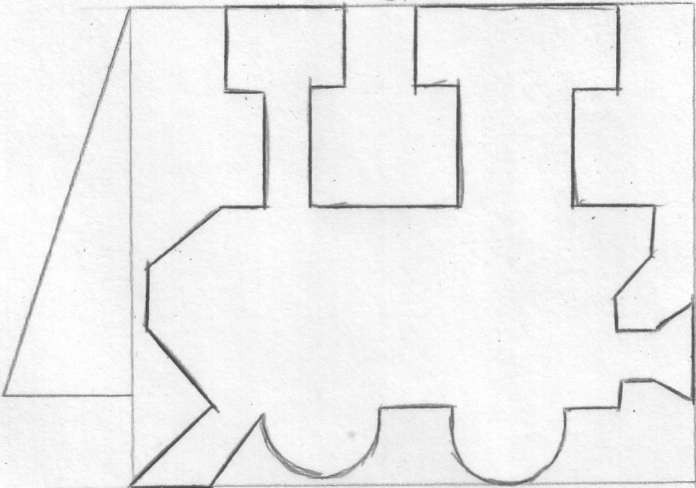 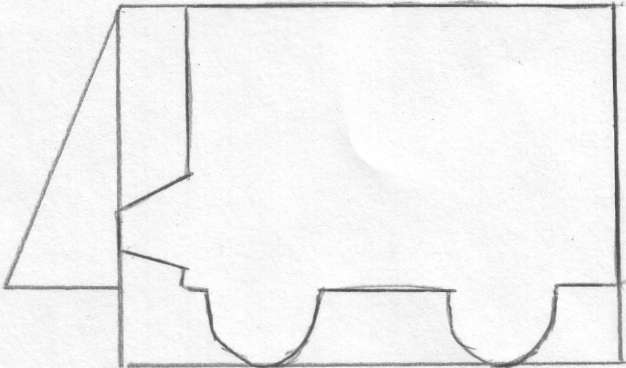 